ИНФОРМАЦИОННЫЙ ВЕСТНИК СЕЛЬСКОГО ПОСЕЛЕНИЯ  «УЕГ»от  10 ноября  2023  г.    №  11/20с. Уег  Республики КомиВ соответствии с Бюджетным кодексом Российской Федерации, решением Совета сельского поселения «Уег» от 23 декабря 2022 г. № 5-10/36 «Об утверждении Положения о бюджетной системе и бюджетном процессе в  сельского поселения «Уег» администрация сельского поселения «Уег» постановляет:     1. Утвердить Основные направления бюджетной и налоговой политики сельского поселения «Уег» на 2024 год и на плановый период 2025 и 2026 годов согласно приложению.     2. Главному эксперту Козловой Ие Михайловне обеспечить подготовку проекта решения «О бюджете сельского поселения «Уег» на 2024 год и на плановый период 2025 – 2026 годов» с  учетом:      - основных характеристик бюджета сельского поселения на 2024 год:     - доходы бюджета сельского поселения «Уег» в сумме 4469215 рублей;     - расходы бюджета сельского поселения «Уег» в сумме 4469215  рублей;     - прогноза основных характеристик бюджета сельского поселения «Уег» на 2024 год и плановый период 2025 и 2026 годов согласно приложению.      3. Контроль за исполнением возложить на главного эксперта Козлову И.М.      4. Постановление вступает в силу со дня принятия.Глава  сельского поселения «Уег»                                              М.П.Чупрова                                                                                                       Приложение                                                                     к постановлению администрациисельского поселения «Уег»от 10 ноября 2023 г. № 11/20ОСНОВНЫЕ НАПРАВЛЕНИЯБЮДЖЕТНОЙ И НАЛОГОВОЙ ПОЛИТИКИСЕЛЬСКОГО ПОСЕЛЕНИЯ «УЕГ»
НА 2024 ГОД И НА ПЛАНОВЫЙ ПЕРИОД 2025 И 2026 ГОДОВОсновные направления бюджетной и налоговой политики  сельского поселения «Уег» на 2024 год и плановый период 2025 и 2026 годов (далее основные направления бюджетной и налоговой политики) разработаны в соответсвии с требованиями статьи 172 Бюджетного кодекса Российской Федерации и Положением о бюджетном процессе сельского поселения «Уег», утвержденного решением Совета  сельского поселения «Уег» от 23 декабря 2022 года № 5-10/36.Бюджетная и налоговая политика  сельского поселения  «Уег» является основой бюджетного планирования, обеспечения рационального и эффективного использования бюджетных средств.Основные направления бюджетной и налоговой политики содержат основные цели, задачи и приоритеты бюджетной и налоговой политики на предстоящий период в сфере формирования доходного потенциала, расходования бюджетных средств, межбюджетных отношений.Основные направления бюджетной и налоговой политики сформированы в соответствии с Бюджетным посланием Президента Российской Федерации о бюджетной политике в 2024 - 2026 годах, основными направлениями бюджетной и налоговой политики Муниципального района «Усть-Цилемский»  на 2024 год и плановый период 2025 и 2026 годов,  прогнозом социально-экономического развития  сельского поселения.1. Основные цели бюджетной и налоговой политикиВ 2024–2026 годах бюджетная и налоговая политика в первую очередь будет направлена на сохранение социальной и финансовой стабильности в сельском поселении, содействие условий для устойчивого социально-экономического развития территории, стимулирование инвестиционной деятельности, увеличение налогового потенциала, обеспечение функционирования эффективной системы предоставления государственных (муниципальных) услуг, повышение эффективности бюджетных расходов.Для достижения целей бюджетной и налоговой политики  сельского поселения необходимо сосредоточить усилия специалистов органа местного самоуправления поселения на решении следующих задач:- обеспечение финансовой устойчивости и стабильности бюджета  сельского поселения; - максимальное приближение прогнозов поступления доходов бюджета  сельского поселения к реальной ситуации в экономике;- обеспечение сбалансированности бюджета  сельского поселения за счет снижения бюджетного дефицита и недопущения увеличения принимаемых расходных обязательств, не обеспеченных доходными источниками их реализации; - обеспечение режима экономного и рационального использования средств бюджета поселения;- обеспечение реалистичности и гарантии исполнения принятых бюджетных обязательств, недопущение образования просроченной кредиторской задолженности по ним;- проведение взвешенной финансовой политики при принятии новых расходных обязательств с учетом их достоверного финансово-экономического обоснования и возможностей местного бюджета;- обеспечение устойчивого функционирования органа местного самоуправления, оптимизация штатной численности работников, совершенствование перечня, доступности и улучшения качества оказываемых ими услуг;- развитие межбюджетных отношений.В 2024 - 2026 годах бюджетные расходы необходимо сконцентрировать на направлениях, прежде всего связанных с улучшением условий жизни человека, решении социальных проблем, повышении эффективности и качества предоставляемых населению государственных и муниципальных услуг.В связи с этим приоритеты  расходов на 2024-2026 годы следующие: - своевременное и в полном объеме исполнение всех принятых обязательств;  - оптимизация расходов бюджета, рациональное использование бюджетных средств и снижение доли неэффективных бюджетных расходов.В то же время реализация приоритетных направлений не должна приводить к увеличению дефицита бюджета муниципального образования сельского поселения. В целях сбалансированности бюджета необходимо обеспечить соответствие объема действующих расходных обязательств реальным доходным источникам и источникам покрытия дефицита бюджета, а также взвешенный подход при рассмотрении возможности принятия новых бюджетных обязательств. В   2024 году  планируется формирование бездефицитного бюджета.В целях обеспечения потребностей населения в государственных и муниципальных услугах необходимо повысить уровень удовлетворенности населения сельского поселения качеством предоставления государственных и муниципальных услуг.2.   Основные направления налоговой политики на 2024-2026 годыОсновные направления налоговой политики на 2024 год и на плановый период 2025 и 2026 годов подготовлены в рамках составления проекта бюджета  сельского поселения на очередной финансовый  год и двухлетний плановый период. Формирование доходной части бюджета  сельского поселения основано на действующем налоговом и бюджетном законодательствах, налоговом потенциале территории, прогнозе администраторов платежей в бюджет  сельского поселения «Уег». Налоговая политика направлена на сохранение и развитие налоговой базы в сложившихся экономических условиях и  будет проводиться с учетом реализации мер налогового стимулирования и повышения доходов местных бюджетов, планируемых на федеральном, региональном и местном уровне:- налог на доходы физических лиц;- земельного налога с организаций, а так же с физических лиц;- налог на имущество физических лиц.Основными направлениями налоговой политики  сельского поселения на предстоящий период будут:- повышения качества администрирования налоговых и неналоговых доходов бюджета  сельского поселения;- продолжение работы по сокращению задолженности по налогам и сборам перед бюджетом  сельского поселения;- постоянная работа над увеличением доходной части бюджета  сельского поселения;- продолжение политики обоснованности и эффективности применения налоговых льгот.По-прежнему значительное внимание будет отводиться обеспечению эффективности управления муниципальной собственностью сельского поселения «Уег» и увеличению доходов от ее использования.Актуальным останется вовлечение в арендные отношения дополнительных земельных участков и объектов недвижимости.3. Основные направления бюджетной политики и подходы к формированию бюджетных расходов       Важнейшими задачами бюджетной политики в области расходов в 2024 – 2026 годы являются обеспечение сбалансированности и устойчивости бюджетной системы поселения, безусловное выполнение расходных обязательств местного бюджета, повышение эффективности бюджетных расходов.Основными направлениями бюджетной политики должны стать:- обеспечение полного финансирования обязательств, принятых  на себя органами местного самоуправления;- сокращение обязательств, требующих необоснованных и малоэффективных бюджетных расходов, отмена необеспеченных  достаточным уровнем финансирования расходных обязательств;- эффективное расходование средств бюджетов всех уровней, направленное на оптимальное достижение конечного результата;- продолжать работу по энергосбережению и повышению энергоэффективности, стимулированию проведения энергосберегающих  мероприятий; - совершенствование системы муниципальных закупок, обеспечивающих рациональное использование бюджетных средств, выполнение требований законодательства и формирующих реальный конкурентный режим при размещении заказов на поставки товаров, выполнение работ, оказание услуг муниципальных нужд.При формировании объема бюджетных ассигнований реализованы следующие подходы:1) концентрация ресурсов на наиболее значимых мероприятиях и объектах с уточнением объемов бюджетных ассигнований на исполнение отдельных расходных обязательств, 2) оптимизация расходов на обеспечение деятельности органов муниципальной власти, 3) уточнение объема принятых обязательств с учетом прекращающихся расходных обязательств ограниченного срока действия и изменения контингента получателей.4. Межбюджетные отношенияМежбюджетные отношения в 2024 - 2026 годах будут строиться с учетом разграничения полномочий между уровнями бюджетной системы.Бюджетная политика в сфере межбюджетных отношений будет направлена на решение следующих ключевых задач:- повышение финансовой самостоятельности местного бюджета и одновременно повышение ответственности при использовании бюджетных средств;-  четкое разграничение полномочий между органами муниципальных образований;- отработка отлаженного механизма передачи межбюджетных трансфертов из бюджета сельского поселения;-  соблюдение требований и принципов бюджетного законодательства в части межбюджетных трансфертов.
                       5. Повышение прозрачности и открытости   бюджетного                        процесса
            Наряду с формированием и исполнением бюджета сельского поселения гражданам представится возможность получения в доступной и наглядной форме информации о параметрах бюджета, планируемых и достигнутых результатах использования бюджетных средств. Обеспечению открытости и подконтрольности бюджетного процесса будет способствовать проведение публичных слушаний по проекту бюджета муниципального образования сельского поселения, отчету о его исполнении, а также о наиболее крупных муниципальных закупках.  
            В целях информирования населения в информационно-телекоммуникационной сети «Интернет» информация будет регулярно размещаться и обновляться на официальном сайте Администрации сельского поселения «Уег».    
           Администрации сельского поселения «Уег» необходимо регулярно публиковать и размещать в информационно-коммуникационной сети «Интернет» информацию о принятии и исполнении бюджета в понятной для граждан информативной и компактной форме. Это позволит им составить представление и обладать актуальной и достоверной информацией о направлениях расходования бюджетных средств, целевом их использовании.6.  Развитие и повышение эффективности муниципального финансового контроля      В текущем году и среднесрочной перспективе получит дальнейшее развитие система муниципального финансового контроля сельского поселения «Уег». 
      В связи с внесенными Федеральным законом от 23.07.2013 № 252-ФЗ «О внесении изменений  в Бюджетный кодекс Российской Федерации и отдельные законодательные акты Российской Федерации» изменениями  в Бюджетный кодекс  Российской  Федерации  в части регулирования государственного (муниципального) финансового контроля и ответственности за нарушение бюджетного  законодательства Российской Федерации, а также на основании Федерального закона от  05.04.2013 № 44-ФЗ «О контрактной системе в сфере закупок  товаров, работ, услуг для обеспечения государственных и муниципальных нужд» основными направлениями развития в этой сфере станут разграничение и уточнение полномочий сельского поселения «Уег», в том числе: 
       1) проведение санкционирования оплаты каждого денежного обязательства получателей бюджетных средств после проверки документов, подтверждающих возникновение таких обязательств, и проверки  на всех  этапах осуществления закупок  соответствия  информации о предоставленных объемах финансового обеспечения информации, зафиксированной в документах; 
       2) осуществление  внутреннего муниципального финансового контроля (должностными лицами) полномочий по контролю за соблюдением бюджетного законодательства  и иных нормативных правовых актов, регулирующих бюджетные правоотношения, контроля за полнотой и достоверностью отчетности о реализации муниципальных  программ  сельского поселения «Уег», осуществление контроля за соблюдением законодательства при составлении и исполнении бюджета в отношении расходов, связанных с закупками, установление достоверности учета таких расходов; 
       3) осуществление главными  распорядителями бюджетных средств контроля за соблюдением внутренних стандартов и процедур  составления, исполнения бюджета по расходам, составления бюджетной отчетности и ведения бюджетного учета  этим главным распорядителем и подведомственными ему получателями бюджетных средств. 
Вместе с тем при организации этой работы необходимо исключить  возможное дублирование контрольных функций финансового контроля. 
Главная задача этой работы – организация действенного, компетентного и всеобъемлющего контроля за эффективным использованием бюджетных средств в целях повышения качества управления финансами и результативности муниципальных программ муниципального образования сельского поселения «Уег».Основные характеристики бюджета  сельского поселения «Уег» на 2024 год  и на плановый период 2025 и 2026 годов.Основные характеристики бюджета  сельского поселения  «Уег» на 2024 год и на плановый период 2025 и 2026 годов сформированы на основе прогноза социально-экономического развития поселения на 2024-2026 годы и соответствуют основным положениям Бюджетного послания Президента Российской Федерации о бюджетной политике в 2024-2026 годах. Динамика основных параметров бюджета поселения на 2024 год и плановый период 2025 и 2026 годов представлена в  таблице 1.Основные параметры бюджета сельского поселения «Уег»                                           Таблица 1.  (тыс.руб)от  10 ноября  2023  г.    №  11/21с. Уег  Республики Коми     В соответствии со статьей 173 Бюджетного кодекса Российской Федерации, Федеральным законом от 06.10.2003 года № 131-ФЗ «Об общих принципах организации местного самоуправления в Российской Федерации».      Администрация сельского поселения «Уег» постановляет:     1. Одобрить прогноз социально-экономического развития сельского поселения «Уег» на 2024 год и плановый период 2025-2026 годов согласно приложению.     2. Постановление вступает в силу со дня принятия.Глава сельского поселения «Уег»                                                 М.П.Чупрова                                ОДОБРЕНОпостановлением администрациисельского поселения «Уег»от 10 ноября 2023 г. № 11/21(приложение)Предварительные итогисоциально-экономического развитиясельского поселения «Уег»  2023 годи ожидаемые итоги социально-экономического развития поселенияза 2023 год     План социально-экономического развития сельского поселения «Уег» на 2023 год и на период до 2025 года отражает меры, направленные на повышение уровня и качества жизни населения через осуществление полномочий по решению вопросов местного значения в соответствии с Федеральным законом от 06.10.2003 №131-ФЗ «Об общих принципах организации местного самоуправления в РФ», разработан в соответствии с прогнозом социально-экономического развития территории.Бюджетная и налоговая политикаПоступление налогов  2023 годОсновным бюджетообразующим налогом является налог на доходы физических лиц.Выполнение плана по собственным доходам ожидается на уровне 90,49 %. Значительная часть доходов приходится на средства, полученные в рамках межбюджетных отношений.Исполнение бюджета осуществляется по казначейской системе, что позволяет контролировать использование бюджетных средств.Расходы бюджета сельского поселения (тыс. руб) Анализируя бюджет за 2023 год, можно сделать вывод, что наибольший удельный вес в расходовании бюджета имеют расходы содержание органов управления – 66,16%, социальная политика – 14,05 %,  жилищно-коммунальное хозяйство – 18,33%.Социальная поддержка населенияВ целях осуществления социальной поддержки семей, детей, граждан пожилого возраста, инвалидов и граждан, оказавшихся в трудной жизненной ситуации, деятельность администрации направлена на выявление граждан, нуждающихся в социальной помощи, оказание им адресной поддержки. Систематически ведётся работа с неблагополучными семьями. На учёте в администрации 1 семья. Проведено 2 проверки неблагополучных семей, семья снята с учета.Оценка демографической ситуации, трудовых ресурсов, уровня жизни населения     На 01.01.2023 года на территории сельского поселения проживало (прописано) 184 человека, из них:     - детей от 0 до 18 лет – 19     - 73 пенсионеров     - 92 работающие     Численность экономически активного населения составляет 92 человека, официально зарегистрированных безработных – 7. В сельском поселении проживает большое число малообеспеченных граждан и людей с ограниченными возможностями, нуждающихся в социальной поддержке, в том числе:     - ветераны труда – 5;     - ветераны труда РК – 9;     - одиноких престарелых граждан – 1;     - инвалиды общего заболевания – 10.     Демографическая ситуация, складывающаяся в последние годы на территории сельского поселения, свидетельствует о наличии общих тенденций, присущих большинству территорий Республики Коми и характеризуется низким уровнем рождаемости, высоким уровнем смертности, неблагоприятным соотношением рождаемость/смертность.      Общая численность постоянно проживающего населения снизилась по причине отрицательной миграции и смертности.Физическая культура и спорт     Ежегодно в поселении проводится массовая лыжная гонка «Лыжня России», большую популярность завоевала «Скандинавская ходьба» и пешие прогулки.Благоустройство территорииВ бюджете поселения на благоустройство предусмотрено   1087,2 тыс.р.     - на уличное освещение израсходовано -  168,0 тыс. руб.;    - содержание дорог из муниципального дорожного фонда выделено - 70,3 тыс. руб.;     - на реализацию мероприятий в рамках проекта «Народный бюджет» - 671,0 тыс. руб.;     - содержание кладбищ -  4,8 тыс. руб.;     - ремонт дорог – 100,0 тыс. руб.;     - прочие мероприятия в области благоустройства – 73,1 тыс. руб.Заключение     Для получения более значительных результатов необходимо продолжить работу:Увеличение доходной части и наполняемости бюджета сельского поселения, работа с недоимкой по налогам и сборам;В целях обеспечения экологической безопасности и сохранения окружающей среды продолжить работу по сбору мусора в населенных пунктах.Продолжить ремонт улично-дорожной сети сельского поселения.Продолжить заниматься благоустройством территории населенных пунктов.Принимать участие в проектах «Народный бюджет», для привлечения средств Республиканского бюджета  в благоустройство территории сельского поселения.Прогноз социально - экономического развития сельского                                              поселения «Уег» на 2024-2026 годы Прогноз социально-экономического развитиясельского поселения «Уег» на 2024 год и на плановый период 2025-2026 годы      Базой для разработки прогноза социально-экономического развития на 2024 год и параметров прогноза до 2026 года являются основные показатели социально-экономического развития сельского поселения «Уег», ожидаемые итоги за 2023 год, сценарные условия социально-экономического развития Российской Федерации на 2024-2026 годы.     Стратегической целью развития сельского поселения на 2024 год и плановый период 2025-2026 годов является реализация мер по повышению качества жизни населения сельского поселения, в связи с чем, основные усилия администрации сельского поселения сосредоточатся на следующих приоритетах социально-экономического развития:    - создание условий для стабильной работы экономики сельского поселения;    -    совершенствование социального развития;    - повышение бюджетной устойчивости, эффективности бюджетных расходов;    -    сохранение социальной стабильности;    - повышение эффективности деятельности органов местного самоуправления.I. Демографическая ситуация      Демографические тенденции и уровень жизни населения. В 2024-2026 годы среднегодовая численность населения будет снижаться. Увеличивается показатель выбытия населения из сельского поселения. В целом сложно прогнозировать демографические процессы, так как численность населения в муниципальном образовании небольшая.                                        II. Занятость населения     По итогам 2023 года численность экономически активного населения сложилась в размере  92  человека, при этом общая численность безработных, зарегистрированных  в службе занятости составила 7 человек.Уровень официально регистрируемой безработицы с небольшими сезонными колебаниями в 2023 году сохранялся на уровне 7,6 процента к численности экономически активного населения.      Для смягчения проблем в сфере труда и занятости поселения приняты мероприятия совместно со службами занятости района по профессиональному обучению граждан,  по организации общественных работ, по содействию предпринимательской деятельности и само занятости граждан.III. Уровень жизни населенияПотребительский рынок     Потребительский рынок является неотъемлемой частью экономики, в которой пересекаются интересы государства, предприятий и предпринимателей, производящих и реализующих товары и услуги.     В 2023 году торговое обслуживание населения осуществлялось через 1 магазин, находящийся в с.Уег.Система потребительского рынка поселения предоставлена частной формой, магазином частного предпринимательства.Развитие отраслей социальной сферы     Прогноз развития отраслей социальной сферы на 2024-2026 годы ориентирован на создание необходимых условий для удовлетворения минимальных потребностей всех групп населения в социальных услугах при формировании оптимального соотношения платности и бесплатности услуг населению с одновременным обеспечением адресной и дифференцированной поддержки малообеспеченных граждан. Обеспечение доступности населения к гарантированному объему социальных услуг будет сочетаться с повышением качества услуг, повышением эффективности использования бюджетных средств.      Из объектов социальной сферы на территории поселения расположены:- ФГПУ «Почта России»;- Дом культуры в с.Уег;- Библиотека;- Фельдшерский здравпункт.IV. Развитие муниципальной экономики     Эффективность разрешения основных проблем муниципального уровня зависит от формирования достаточно доходной базы местных бюджетов.        Общий объем доходов бюджета поселения на 2024 год прогнозируется в объеме  4469,2 тыс. рублей, на 2025 и 2026 годы соответственно 4551,8 тыс. рублей и 4640,7 тыс. рублей. Кроме этого, при прогнозировании доходов на 2024 год и на плановый период 2025 и 2026 годов в расчетах учтены изменения, введенные Федеральным законодательством, Законами РК, а также изменения, введенные местными законодательными органами. При расчете использованы данные налоговой отчетности – отчетов о налоговой базе, сведения о начисленных и уплаченных суммах налогов и сборов.      Общий объем налоговых и неналоговых доходов бюджета поселения на 2024 год прогнозируется в объеме 26,0 тыс. рублей, на 2025 и 2026 годы соответственно 24,0 т.р. и 25,0 т.р.     В структуре собственных доходов прогноза на 2024 год налоговые доходы – 26,0 т. рублей. В налоговых доходах на долю  НДФЛ – 13,0 тыс. рублей. Налог на имущество в сумме 11,0 тыс. рублей, из них налог на имущество физических лиц в сумме 4,0 тыс. рублей, земельный налог в сумме 7,0 тыс. рублей. Государственная пошлина за совершение нотариальных действий – 2,0 тыс. рублей .     Общий объем безвозмездных поступлений из вышестоящего бюджета запланирован в сумме:В 2023 году – 4443,2В 2024 году – 4527,8В 2025 году – 4615,7     Расходы бюджета сельского поселения на 2024 год планируются в объеме 4469,2 тыс. рублей. Бюджет на 2024 год сформирован сбалансированным по дохода и расходам.     Расходы на общегосударственные вопросы планируются на 2024 год в объеме 3522,3 тыс. рублей, что составляет  (78,81%) в общем объеме бюджета; на 2025 год 3582,4 (78,70 %), на 2026 год 3618,3 (77,37%). К общегосударственным вопросам отнесены расходы на содержание главы поселения, аппарата администрации.     В структуру расходов на содержание главы и аппарата администрации отнесены расходы, на обеспечение зарплаты работников исходя из утвержденного штатного расписания.      Расходы на осуществление отдельных государственных полномочий по первичному воинскому учету на территориях, где отсутствуют военные комиссариаты. Расходы осуществляются за счет целевых средств передаваемых из федерального бюджета и планируются на 2024 год в сумме 74,4 тыс. рублей,  2025 год в сумме 77,5 тыс. рублей,  2026 год в сумме 81,0 тыс. рублей.     По разделу ЖКХ предусмотрены расходы  в 2024 году в сумме 96,1 тыс. рублей,  2025 год 96,1 тыс. рублей,   2026 год 96,1 тыс.рублей.  Структура расходов в 2024 году составляет:     - содержание кладбищ – 10,0 тыс. рублей;     - уличное освещение – 83,0 тыс. рублей;     - прочие расходы – 3,1.     По разделу «Национальная безопасность и правоохранительная деятельность» предусмотрены расходы на обеспечение пожарной безопасности  в 2024 году в сумме 1,0 тыс. рублей,  2025 г.- 1,0 тыс.руб. 2026г. – 1,0 тыс. руб.      По разделу «Национальная экономика» предусмотрены расходы на дорожное хозяйство (дорожные фонды) в 2024 году в сумме 70,3 тыс. рублей,   2025 г. – 70,3 тыс. рублей,   2026 г. – 70,3 тыс. рублей.     По разделу «Социальная политика» предусмотрены расходы на пенсионное обеспечение в 2024г.- 779,4 тыс. рублей, 2025г. – 800,0 тыс.рублей  , 2026 г.- 850,0 тыс.рублей.ПЛАНсоциально-экономического развития сельского поселения «Уег»на 2024 год и на плановый период 2025-2026 годы     Социально-экономическая ситуация в сельском поселении «Уег» достаточно сложная.      Главная проблема заключается в отсутствии финансовых средств, на территории поселения нет промышленных предприятий.      Основная часть трудоспособного населения работает в бюджетной сфере и в организациях не связанных с сельским хозяйством.        Сельскохозяйственное производство в настоящее время сосредоточено в одном сельхозпредприятии, частном секторе, на личных подсобных хозяйствах.       Однако сельское поселение «Уег» имеет большой потенциал для развития сельского хозяйства. На территории поселения имеется  земель сельскохозяйственного назначения,  которые в большем  количестве в настоящее время не обрабатываются, и зарастают кустарниками.       План социально-экономического развития сельского поселения «Уег» на 2024 год и на плановый период 2025-2026 годы отражает меры, направленные на повышение уровня и качества жизни населения через осуществление полномочий по решению вопросов местного значения в соответствии с Федеральным законом от 06.10.2003 г. № 131-ФЗ «Об общих принципах организации местного самоуправления в РФ», разработан в соответствии с прогнозом социально-экономического развития территории. Приоритетными направлениями развития будут – повышение уровня финансовой обеспеченности территории, привлечение инвестиций, развитие предпринимательства, социальное благополучие населения.     Намеченные мероприятия будут выполняться с учетом финансовых возможностей.1. Бюджетная и налоговая политика.    Будет направлена на увеличение собственных доходов бюджета поселения, проведение работы по выявлению дополнительных источников доходов бюджета, рост дохода от использования муниципального имущества и земель сельскохозяйственного назначения, повышение эффективности бюджетных расходов.    Бюджетная политика в поселении определена на среднесрочный трёхлетний период 2024-2026 годы. Для обеспечения финансирования предусмотренных расходов в бюджет поселения в 2024 году и на период до 2026 года будут зачисляться:    - земельный налог;    - налог на имущество физических лиц;   -  налог на доходы физических лиц;   -  единый сельскохозяйственный налог;   -  госпошлина;    Расходы бюджета будут ориентированы на решение вопросов местного значения.   Исполнение бюджета будет полностью осуществляться по казначейской системе, что позволит усилить текущий контроль за использованием бюджетных средств.2. Инвестиционная политика.   Основными задачами инвестиционной политики является создание условий для развития инвестиционной деятельности, мобилизации имеющихся и привлечения инвестиционных ресурсов в реальный сектор экономики.   Приоритетными сферами вложения инвестиций на плановый период определены:   - работа инвесторов по развитию сельхозпредприятия;   - торговля и бытовое обслуживание.3. Здравоохранение.   Основная задача здравоохранения на предстоящий период – улучшение показателей здоровья населения и демографической ситуации в поселении.   Реализация мероприятий по повышению качества и доступности оказываемой населению бесплатной медицинской помощи будет осуществляться через:   - стабильную работу фельдшерского здравпункта;   - диспансеризацию различных категорий населения;   - пропаганду здорового образа жизни.4. Физическая культура и спорт.   Приоритетным направлением развития физкультуры и спорта в поселении будет создание для занятий населения физкультурой и спортом, для чего предусмотрено приобретение спортивных снарядов для спортивной площадки, построенной в 2016 году. Вести пропаганду среди населения по активному участию населения в массовых спортивных мероприятиях  «Лыжня России».5. Социальная поддержка населения.   В целях осуществления социальной поддержки семей, детей, граждан пожилого возраста, инвалидов и граждан, оказавшихся в трудной жизненной ситуации, основные действия будут направлены на:   - оказание адресной помощи малообеспеченным семьям с детьми, одиноким престарелым гражданам и инвалидам, гражданам, находящимся в трудной жизненной ситуации;   - оформление граждан, нуждающихся в помощи, в социальные учреждения.   Работа с семьями будет направлена на:   - формирование здорового образа жизни и профилактику алкоголизма, трудоустройство родителей и занятость детей;   - оказание социальной и психологической помощи.6. Кадровая политика, занятость.     Для обеспечения занятости населения предусматривается:   - вести работу по направлению на подготовку и переподготовку безработных граждан через Центр занятости Усть-Цилемского района.7. Образование.     Основной задачей развития образования является повышение качества образования и воспитания.   - сохранять и укреплять здоровье детей путем пропаганды здорового образа жизни;   - привлекать учащихся школы на благоустройство территории сельского поселения.8. Молодёжная политика.      Приоритетные направления молодёжной политики включают в себя:-  работу с молодыми семьями;- организацию занятости, трудоустройства и летнего отдыха подростков и молодежи;- профилактику табакокурения, алкоголизма, наркомании в молодежной среде;-  привлечение молодежи к участию в спортивных мероприятиях;- привлечение молодежи в мероприятиях по благоустройству территории сельского поселения;-  участие молодежи в районных молодежных мероприятиях;- активное участие в культурных мероприятиях.9. Культура.   Развитию культуры будет содействовать:   - создание условий для сохранения и развития культуры села;   - сохранение и обновление библиотечных фондов;   - проведение массовых культурных мероприятий, участие в творческих конкурсах;   - участие в районных фестивалях, смотрах, конкурсах художественной самодеятельности.10. Сельское хозяйство.   Для сохранения и развития сельскохозяйственного производства на территории сельского поселения планируется:   - вести активную работу с управлением сельского хозяйства района, Минсельхозом Республики Коми по сохранению и увеличению дотаций на сельхозпродукцию сельхозпредприятия и личным подсобным хозяйствам;   - осуществление контроля за целевым использованием земель.11. Благоустройство.    Благоустройство территории поселения будет осуществляться в соответствии с Правилами благоустройства, с привлечением к работам по благоустройству   - граждан, организаций всех форм собственности.    Работы по благоустройству: уборка территории от мусора, скашивание травы у памятника, детской площадки, обустройство спортивной площадки, ремонт изгороди на кладбище, продолжение работы по отсыпке дорог в селе, и до пристани, систематический контроль за уличным освещением населенных пунктов поселения – ремонт уличного освещения, приобретение ламп, фонарей.12. Обеспечение первичных мер пожарной безопасности.   Для обеспечения первичных мер пожарной безопасности в границах поселения предусматривается организация выполнения и осуществления мер пожарной безопасности.   Обеспечению первичных мер по пожарной безопасности будет способствовать:   - обучение населения мерам ПБ и его привлечения к предупреждению тушению пожаров;   - организация общественного контроля за обеспечением пожарной безопасности на территории поселения.   План социально-экономического развития поселения на 2024 и на период до 2026 года разработан с учетом показателей социально-экономического развития, предложений органов местного самоуправления, предприятий и организаций, населения, основан на реальных возможностях и будет осуществляться на основе консолидации совместных действий по его выполнению._________________________________________________________________от 20 ноября  2023 года № 11/25                                                                                                           с. Уег, Республики КомиВ соответствии с Федеральным законом от 06.10.2003 № 131-ФЗ «Об общих принципах организации местного самоуправления в Российской Федерации», Федеральным законом от 31.07.2020 № 248-ФЗ «О государственном контроле (надзоре) и муниципальном контроле в Российской Федерации», постановлением Правительства Российской Федерации от 25.06.2021 № 990 «Об утверждении Правил разработки и утверждения контрольными (надзорными) органами программы профилактики рисков причинения вреда (ущерба) охраняемым законом ценностям», а также в целях стимулирования добросовестного соблюдения обязательных требований всеми контролируемыми лицами, устранения условий, причин и фактов, способных привести к нарушениям обязательных требований и (или) причинению вреда (ущерба) охраняемым законом ценностям, создания условий для доведения обязательных требований до контролируемых лиц, повышения информированности о способах их соблюдения,администрация сельского поселения «Уег» постановляет:
            1. Утвердить программу профилактики рисков причинения вреда (ущерба) охраняемым законом ценностям по муниципальному контролю в сфере благоустройства на территории сельского поселения «Уег» на 2024 год согласно приложению.2. Настоящее постановление подлежит размещению на официальном сайте администрации поселения в сети «Интернет», опубликованию на информационных стендах администрации.3. Контроль за выполнением настоящего постановления оставляю за собой.4. Постановление вступает в силу со дня принятия.            Глава сельского поселения «Уег»                                                                   М.П.Чупрова                                                   УТВЕРЖДЕНА постановлением администрации сельского поселения «Уег»от 20 ноября 2023 г. № 11/25(приложение)Программа профилактики рисков причинения вреда (ущерба) охраняемым законом ценностям при осуществлении муниципального контроля в сфере благоустройства на 2024 годНастоящая программа профилактики рисков причинения вреда (ущерба) охраняемым законом ценностям при осуществлении муниципального контроля в сфере благоустройства на 2024 год (далее - Программа), устанавливает порядок проведения профилактических мероприятий, направленных на предупреждение причинения вреда (ущерба) охраняемым законом ценностям, соблюдение которых оценивается в рамках осуществления муниципального контроля в сфере благоустройства на 2024 год (далее – муниципальный контроль).I. Анализ текущего состояния осуществления муниципального контроля, описание текущего развития профилактической деятельности Администрации сельского поселения «Уег», характеристика проблем, на решение которых направлена Программа1.	Предметом муниципального контроля в сфере благоустройства является соблюдение юридическими лицами, индивидуальными предпринимателями, гражданами обязательных требований Правил благоустройства территории сельского поселения «Уег», в том числе требований к обеспечению доступности для инвалидов объектов социальной, инженерной и транспортной инфраструктур и предоставляемых услуг (далее – обязательные требования).2.	Обязательные требования, требования, установленные муниципальными правовыми актами в сфере осуществления муниципального контроля в сфере благоустройства, регламентированы следующим правовым актом:- решением совета сельского поселения «Уег» от 21 мая 2012 № 2-24/81 «Об утверждении Правил содержания и благоустройства территории сельского поселения «Уег». 3. Объектами при осуществлении вида муниципального контроля являются: - деятельность, действия (бездействие) контролируемых лиц, в рамках которых должны соблюдаться обязательные требования в сфере благоустройства, в том числе предъявляемые к контролируемым лицам, осуществляющим деятельность, действия (бездействие);- здания, помещения, сооружения, линейные объекты, территории, включая водные, земельные и лесные участки, оборудование, устройства, предметы, материалы, и другие объекты, которыми контролируемые лица владеют и (или) пользуются и к которым предъявляются обязательные требования в сфере благоустройства (далее - производственные объекты).4. Контролируемыми лицами при осуществлении муниципального контроля являются юридические лица, индивидуальные предприниматели и граждане.5. Осуществление Администрацией сельского поселения «Уег» муниципального контроля в сфере благоустройства началось с 1 января 2022 г.Главной задачей Администрации сельского поселения «Уег» при осуществлении муниципального контроля является переориентация контрольной деятельности на усиление профилактической работы в отношении всех объектов контроля.        В целях предупреждения нарушений контролируемыми лицами обязательных требований, требований, установленных муниципальными правовыми актами в сфере муниципального контроля, устранения причин, факторов и условий, способствующих указанным нарушениям, Администрацией поселения «Уег» осуществлялись мероприятия по профилактике таких нарушений в соответствии с Перечнем профилактических мероприятий, сроках (периодичности) их проведения по муниципальному контролю в сфере благоустройства на территории сельского поселения «Уег», утвержденным постановлением администрации поселения  от  04 июля 2022 года № 07/17. В частности, в целях информирования по вопросам соблюдения обязательных требований:	1)  на официальном сайте муниципального образования в информационно-телекоммуникационной сети «Интернет» и на досках объявлений обеспечено размещение информации:	- об ответственности за вандализм, то есть осквернение зданий или иных сооружений, порчу имущества на общественном транспорте или в иных общественных местах;	- о необходимости проведения весенней уборки территорий и их содержания в весенне-летний период;	2) в ходе деловых встреч и собраний граждан, а также совещаний с руководителями организаций, учреждений, предприятий производилось информирование по вопросам соблюдения Правил благоустройства в разные сезоны года.	Обращений подконтрольных субъектов для консультирования не было.	Ежегодный план проведения плановых проверок юридических лиц и индивидуальных предпринимателей на основании ст. 9 Федерального закона «О защите прав юридических лиц и индивидуальных предпринимателей при осуществлении государственного контроля (надзора) и муниципального контроля» от 26.12.2008 № 294-ФЗ, в сфере муниципального жилищного контроля на территории муниципального образования на 2023 год не утверждался. 	Внеплановые контрольные (надзорные) мероприятия не проводились на основании актов Правительства Российской Федерации, устанавливающих запрет (ограничение) на проведение плановых контрольных (надзорных) мероприятий в 2020-2023 годах.II. Цели и задачи реализации Программы1. Целями реализации Программы являются:- предупреждение нарушений обязательных требований в сфере благоустройства;- предотвращение угрозы причинения, либо причинения вреда вследствие нарушений обязательных требований;- устранение существующих и потенциальных условий, причин и факторов, способных привести к нарушению обязательных требований и угрозе причинения, либо причинения вреда;- формирование моделей социально ответственного, добросовестного, правового поведения контролируемых лиц;- повышение прозрачности системы контрольно-надзорной деятельности.2. Задачами реализации Программы являются:- оценка возможной угрозы причинения, либо причинения вреда (ущерба), выработка и реализация профилактических мер, способствующих ее снижению;- выявление факторов угрозы причинения, либо причинения вреда (ущерба), причин и условий, способствующих нарушению обязательных требований, определение способов устранения или снижения угрозы;- оценка состояния подконтрольной среды и установление зависимости видов, форм и интенсивности профилактических мероприятий от присвоенных контролируемым лицам категорий риска;- создание условий для изменения ценностного отношения контролируемых лиц к рисковому поведению, формирования позитивной ответственности за свое поведение, поддержания мотивации к добросовестному поведению;- регулярная ревизия обязательных требований и принятие мер к обеспечению реального влияния на подконтрольную сферу комплекса обязательных требований, соблюдение которых составляет предмет муниципального контроля;- формирование единого понимания обязательных требований у всех участников контрольно-надзорной деятельности;- создание и внедрение мер системы позитивной профилактики; повышение уровня правовой грамотности контролируемых лиц, в том числе путем обеспечения доступности информации об обязательных требованиях и необходимых мерах по их исполнению;- снижение издержек контрольно-надзорной деятельности и административной нагрузки на контролируемых лиц.III. Перечень профилактических мероприятий, сроки(периодичность) их проведения1. В соответствии с Положением о муниципальном контроле в сфере благоустройства на территории сельского поселения «Уег», утвержденном решением Совета сельского поселения «Уег» от 24.12.2021 № 5-5/21, проводятся следующие профилактические мероприятия: а) информирование;б) консультирование.2. Перечень профилактических мероприятий с указанием сроков (периодичности) их проведения, ответственных за их осуществление указаны в приложении к Программе.IV. Показатели результативности и эффективности Программы1. Для оценки результативности и эффективности Программы устанавливаются следующие показатели результативности и эффективности:- количество проведенных профилактических мероприятий;- количество контролируемых лиц, в отношении которых проведены профилактические мероприятия;- доля контролируемых лиц, в отношении которых проведены профилактические мероприятия (показатель устанавливается в процентах от общего количества контролируемых лиц);- сокращение количества контрольных (надзорных) мероприятий при увеличении профилактических мероприятий при одновременном сохранении текущего (улучшении) состояния подконтрольной сферы;- снижение количества однотипных и повторяющихся нарушений одним и тем же подконтрольным субъектом.2. Сведения о достижении показателей результативности и эффективности Программы включаются Администрацией сельского поселения «Уег» в состав доклада о виде муниципального контроля в соответствии со статьей 30 Федерального закона «О государственном контроле (надзоре) и муниципальном контроле в Российской Федерации». Приложение к ПрограммеПеречень профилактических мероприятий, сроки (периодичность) их проведенияОсторожно топится печь!С наступлением холодов возрастает опасность возникновения пожаров при эксплуатации отопительных систем, печей, электронагревательных приборов. Несоблюдение правил пожарной безопасности при топке печей, а также при неправильном устройстве печей, дымоходов приводит к пожару и создает угрозу жизни и здоровью людей, большому материальному ущербу. В  целях предотвращения подобных случаев и обеспечения надежной противопожарной защиты необходимо выполнять  следующие мероприятия :Перед началом отопительного сезона печи, другие отопительные приборы и системы должны быть проверены и отремонтированы.Печи и другие отопительные приборы должны иметь установленные нормами противопожарные разделки (отступки) от горючих конструкций, а также без прогаров и повреждений предтопочный лист размером не менее 0,5 х 0,7 м (на деревянном или другом полу из горючих материалов).Очищать дымоходы и печи от сажи необходимо перед началом, а также в течение всего отопительного сезона не реже:   одного раза в три месяца для отопительных печей;   одного раза в два месяца для печей и очагов непрерывного действия;   одного раза в месяц для кухонных плит и других печей непрерывной (долговременной) топки.На топливопроводе к каждой форсунке котлов и теплогенераторных установок должно быть установлено не менее двух вентилей: один – у топки, другой – у емкости с топливом.При эксплуатации печей не разрешается:-эксплуатировать установки при подтекании жидкого топлива (утечке газа) из систем топливоподачи;-подавать топливо при потухших форсунках или газовых горелках;-разжигать установки без предварительной их продувки;-сушить какие-либо горючие материалы на котлах и паропроводах.-оставлять без присмотра топящиеся печи, а также поручать надзор за ними малолетним детям;-располагать топливо, другие горючие вещества и материалы на предтопочном листе;-применять для розжига печей бензин, керосин, дизельное топливо и другие ЛВЖ и ГЖ;-топить углем, коксом и газом печи, не предназначенные для этих видов топлива;-производить топку печей во время проведения в помещениях собраний и других массовых мероприятий;-использовать вентиляционные и газовые каналы в качестве дымоходов;-перекаливать печи.-производить топку с печей с открытыми дверцами.Расстояние от печей до товаров, стеллажей, витрин, прилавков, шкафов и другого оборудования должно быть не менее 0,7 м, а от топочных отверстий – не менее 1,25 м.На чердаках все дымовые трубы и стены, в которых проходят дымовые каналы, должны быть побелены.Запрещается эксплуатация электронагревательных приборов при отсутствии или неисправности терморегуляторов, предусмотренных конструкцией.Запрещается пользоваться неисправными газовыми приборами, а также устанавливать (размещать) мебель и другие горючие предметы и материалы на расстоянии менее 0,2 м от бытовых газовых приборов по горизонтали и менее 0,7 м - по вертикали (при нависании указанных предметов и материалов над бытовыми газовыми приборами).При возникновении пожара немедленно вызвать пожарную охрану по телефону «01» или с сотового телефона «112», указать, что горит и адрес.Учредитель и редакцияСовет сельского поселения «Уег» Усть-Цилемского района Республики КомиАдминистрация сельского поселения «Уег» Усть-Цилемского района Республики КомиРедактор Чупрова Марина Пантелеймоновна8(821)41-94-3-91Выходит не реже 1 раза в кварталАдрес редакции и издателя169487 с. УегУл. Центральная д. 36Усть-Цилемский районРеспублика КомиАдминистрацияТираж3 экз.Ценабесплатно   № 1                                                                                                                           20.11.2023Администрациясельского поселения«Уег»Муниципального района «Усть-Цилемский» Республики Коми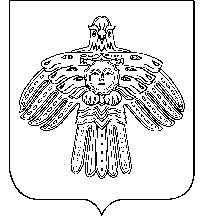 Коми Республикаса«Чилимдiн»муниципальнӧй районса«Уег»сикт овмöдчöминсаАдминистрация ПОСТАНОВЛЕНИЕШУÖМОб        основных                  направлениях бюджетной     и     налоговой     политикиадминистрации сельского поселения «Уег» на 2024 год и на плановый период 2025  и  2026 годовПоказатель2024 год2025 год2026 годПоказательпроектпроектпроектДоходы бюджета поселения, всего4469,24551,84640,7в том числеНалоговые и неналоговые доходы бюджета поселения26,024,025,0Расходы бюджета поселения, всего4469,24551,84640,7Администрациясельского поселения«Уег»Муниципального района «Усть-Цилемский» Республики КомиКоми Республикаса«Чилимдiн»муниципальнӧй районса«Уег»сикт овмöдчöминсаАдминистрация ПОСТАНОВЛЕНИЕШУÖМОб            одобрении          прогноза социально-экономического развития сельского        поселения          «Уег»  на  2024  год  и   плановый    период 2025-2026 годовНаименованиедоходаУтвержденона год т.р.Ожидаемыепоступленияна конецгода% кУтвержденнымна год1. земельный налог7,05,274,32.налог на доходы физических лиц10,010,0         100,03. налог на имущество физических лиц2,02,0100,04.единый сельскохозяйственный налог00,205. государственнаяпошлина2,02,01006. штрафы, санкции, возмещение ущерба 00                 07. прочие доходы от компенсации затрат бюджетов сельских поселений000ИТОГОсобственные доходы21,019,090,49Инициативные платежи, зачисляемые в бюджеты сельских поселений7,07,0100Дотации бюджетам поселений на выравнивание уровня бюджетной обеспеченности112,9112,9100Прочие дотации бюджетам сельских поселений000Субвенции на осуществление первичного воинского учета, на территории, где отсутствуют военные комиссариаты за счет  средств ФБ 69,969,9100Субвенции бюджетам поселений на выполнение передаваемых полномочий субъектов РФ31,031,0100Прочие субсидии бюджетам сельских поселений597,0597,0100Межбюджетные трансферты, передаваемые бюджетам поселений из бюджета муниципального района на осуществление части полномочий по решению вопросов местного значения в соответствии с заключенными соглашениями77,577,5100Прочие межбюджетные трансферты, передаваемые бюджетам сельских поселений4307,44307,4100Прочие безвозмездные поступления в бюджеты сельских поселений000ИТОГО5202,75202,7100ВСЕГО5223,75221,799,96НаименованиерасходовУтвержденона год т.р.Ожидаемыеисполнениена конецгода% кУтвержденнымна годОрганы управления, всего3669,83669,8100Национальная экономика70,370,3100                                  в том числе: - дорожное хозяйство (дорожные   фонды)70,370,3100Образование00  -  молодежная политика00Национальная безопасность и правоохранительная деятельность10,410,4100Жилищно-коммунальное хозяйство1016,91016,9100Социальная политика779,4779,4100ВСЕГО5546,85546,8100Показатели2019202020212022родилось2000умерло6633Естественнаяубыль-4-6-3-3прибыло1010убыло15142Миграционныйприрост0-5-13-2Численностьпостоянногонаселения216205189184ПоказательЕдиницаизмеренияФакт за 2022годОценка 2023 год       Прогноз       Прогноз       ПрогнозПоказательЕдиницаизмеренияФакт за 2022годОценка 2023 годна 2024.на 2025г.на 2026г.ПоказательЕдиницаизмеренияФакт за 2022годОценка 2023 годна 2024.на 2025г.на 2026г.Численность постоянного населения в среднем за годчеловек184180180180180Число хозяйствующих субъектов (предприятий).единиц11110 в том числе по основным  видам экономической деятельности.-----Лесное хозяйство-----Общая площадь земель поселений гектаров157749,69157749,69157749,69157749,69157749,69В том числе площадь застроенных земель.гектаров116,5116,5116,5116,5116,5Общая площадь зелёных насажденийгектаров-----Общая площадь всех улиц, проездов, набережныхКилометров6,86,86,86,86,8В том числе:освещённыхкилометров4,54,54,54,54,5С усовершенствованным покрытием (цементобетонное и асфальтобетонное)Километров -----Вывоз бытового мусораКуб. м-----Вывоз жидких отходов Куб.м----- Площадь мест обезвреживания (захоронения ) бытовых отходовгектаров-----Свалка  -----Площадь посевных земель всего.гектаров16,816,816,816,816,8В том числе по основным видам культур-----картофель16,316,316,316,316,3Число крестьянских (фермерских) хозяйствединиц11111Площадь земли, предоставленной крестьянским (фермерским) хозяйствам гектаров19,519,519,519,519,5Средний размер земельного участка крестьянского (фермерского) хозяйства гектаров-----Количество торговых точекединиц11111В том числе:магазинов11111Киосков (павильонов)   -----автолавок-----Кол-во пунктов Обществ. питания(ресторанов, столовых, кафе, кафетериев)единицы-----Кафе-----количество пунктов бытового обслуживания населения (бань, парикмахерских., прачечных,химчисток, ремонтных и пошивочных. мастерских, автосервисов).      единиц-----Количество учреждений культуры и отдыхаединиц22222в том числе:клубовЕдиниц11111БиблиотекЕдиниц11111домов творчестваЕдиниц-----музеевЕдиниц-----Число мест в дошкольных образовательных учреждениях (ясли, д. сад.)мест-----Число мест в дошкольных образовательных учреждениях (ясли, д. сад.)% к пр.г.-----Детский сад с. «Уег»-----Численность детей, пос. учреждения дошкольного образования. человек Число мест в общеобразовательных учреждениях (школах)   Мест-----Численность учащихся, посещающих  общеобразовательные учреждения (школы)человекКоличество пунктов первичного медицинского обслуживанияединиц11111Число абонентов стационарной телефонной связи единиц3931313131в том числе среди населенияединиц3325252525предприятия66666Жилищный фонд на начало периода - всегоТыс.кв.м.8,18,18,18,18,1Жилищный фонд на начало периода - всего8,18,18,18,18,1В том числе жилищный фонд, находящийся в собственности граждан  Тыс.кв.м.8,18,18,18,18,1В том числе жилищный фонд, находящийся в собственности граждан  8,18,18,18,18,1Коэффициент индексации инвентарной стоимости жилья граждан (на основании постановления Администрации области)-----Количество семей получающих жилищные  субсидииединиц-----Число граждан пользующихся льготами по оплате жилья и коммун. услугичеловек3131313131Индекс потребительских ценДекабрь к дек. %-----в том числе :На продовольственные товары Декабрь к дек. %-----На непродовольственные товары Декабрь к дек. %-----На платные услуги населениюДекабрь к дек. %-----Величина прожиточного минимума в расчёте на душу населения в месяц (в среднем  по области)рублей-----Доля населения, имеющего среднедушевые доходы ниже величины прожиточного минимума%-----Темп роста фонда заработной платы% к пред.году-----Темп роста среднемесячной заработной платы% к пред. году-----Поступление налоговых и неналоговых платежей с территории поселения всего (по данным налоговых органов)Млн. руб.32,626,2262425В том числе в бюджет сельского поселенияТыс.руб.29,619,0262425Администрациясельского поселения«Уег»Муниципального района «Усть-Цилемский» Республики КомиКоми Республикаса«Чилимдiн»муниципальнӧйрайонса«Уег»сиктовмöдчöминсаАдминистрация ПОСТАНОВЛЕНИЕШУÖМОб утверждении программы профилактики рисков причинения вреда (ущерба) охраняемым законом ценностям по муниципальному контролю в сфере благоустройства на территории сельского поселения «Уег» на 2024 год№Вид мероприятияФорма мероприятияДолжностные лица, ответственные за реализацию мероприятияСроки (периодичность) их проведения1.ИнформированиеПроведение собраний, совещаний с контролируемыми лицами в целях их информированияГлава поселения По мере необходимости в течение года1.Информирование	Публикация на сайте руководств по соблюдению обязательных требований в сфере благоустройства при направлении их в адрес Администрации поселения уполномоченным федеральным органом исполнительной властиГлава поселенияПо мере поступления1.ИнформированиеРазмещение и поддержание в актуальном состоянии на официальном сайте в сети "Интернет" сведений, предусмотренных частью 3 статьи 46 Федерального закона «О государственном контроле (надзоре) и муниципальном контроле в Российской Федерации»Глава поселенияПо мере обновления2.КонсультированиеПроведение должностными лицами Администрации поселения консультаций по вопросам соблюдения требований Правил благоустройства, по вопросам, связанным с организацией и осуществлением муниципального контроля.Консультирование осуществляется посредствам личного обращения, телефонной связи, электронной почты, видео-конференц-связи, при получении письменного запроса - в письменной форме в порядке, установленном Федеральным законом «О порядке рассмотрения обращения граждан Российской Федерации», а также в ходе проведения профилактического мероприятия, контрольного (надзорного) мероприятияГлава поселенияВ течение года (при наличии оснований)